Publicado en Ciudad Real  el 16/05/2019 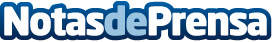 FEFCAM lanza un servicio de selección de personal para las farmacias Se trata de una iniciativa pionera que busca ayudar a encontrar los candidatos idóneos, evitando problemas de baja productividad y ahorrando tiempo y dinero a los titulares de oficina de farmaciaDatos de contacto:Ricardo Mariscal Nota de prensa publicada en: https://www.notasdeprensa.es/fefcam-lanza-un-servicio-de-seleccion-de Categorias: Industria Farmacéutica Castilla La Mancha Recursos humanos Oficinas http://www.notasdeprensa.es